RETOUR D’EXPERIENCE 
Exercice de simulation incendie réalisé le : 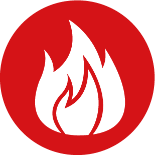 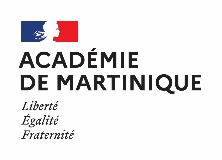 Nom  de l’établissement :UAI (972xxxxxy):Commune :Etablissement :Ecole        Collège        LycéeEcole        Collège        LycéeEcole        Collège        LycéeNombre d’élèves de l’établissement:Nombre d’élèves de l’établissement:Nombre de personnels de l’établissement  :Nombre de personnels de l’établissement  :Nombre de personnels de l’établissement  :OBJECTIFS DE L’EXERCICEOBJECTIFS DE L’EXERCICEOBJECTIFS DE L’EXERCICEOBJECTIFS DE L’EXERCICEOBJECTIFS DE L’EXERCICEOBJECTIFS DE L’EXERCICEOBJECTIFS DE L’EXERCICEExercice de simulation séismeExercice de simulation séismeRéalisé partiellement            Réalisé totalement               cadreRéalisé partiellement            Réalisé totalement               cadreRéalisé partiellement            Réalisé totalement               cadreRéalisé partiellement            Réalisé totalement               cadreRéalisé partiellement            Réalisé totalement               cadrePrésence d’observateurs Présence d’observateurs Oui       NonAjout d’événements Ajout d’événements Oui       NonOui       NonNombre d’élèves participant à l’exercice :Nombre d’élèves participant à l’exercice :Nombre de personnels participant à l’exercice :Nombre de personnels participant à l’exercice :Nombre de personnes en situation de handicap participant à l’exercice :Nombre de personnes en situation de handicap participant à l’exercice :Nombre de personnes en situation de handicap participant à l’exercice :Nombre de personnes en situation de handicap participant à l’exercice :Nombre de personnes en situation de handicap participant à l’exercice :SCENARIO et OBJECTIFS de l’exerciceSCENARIO et OBJECTIFS de l’exerciceSCENARIO et OBJECTIFS de l’exerciceSCENARIO et OBJECTIFS de l’exerciceSCENARIO et OBJECTIFS de l’exerciceSCENARIO et OBJECTIFS de l’exerciceSCENARIO et OBJECTIFS de l’exerciceSO : sans objetSuggestions d’améliorationDECLENCHEMENT DE L’EXERCICEDECLENCHEMENT DE L’EXERCICEDECLENCHEMENT DE L’EXERCICEDECLENCHEMENT DE L’EXERCICEDéclenchement de l’alarme incendie par :Déclenchement de l’alarme incendie par :Déclencheur manuelSSIAutre moyen alarmeConsignes généralesConsignes généralesConsignes généralesConsignes généralesTout le monde a entendu le signal d’alarmeTout le monde a entendu le signal d’alarme Oui             NonTout le monde a évacuéTout le monde a évacué Oui             NonLes ascenseurs sont restés inutilisésLes ascenseurs sont restés inutilisés Oui             NonTout le monde a respecté la consigne « ne pas revenir en arrière »Tout le monde a respecté la consigne « ne pas revenir en arrière » Oui             NonTout le monde a rejoint le(s) point(s) de rassemblementTout le monde a rejoint le(s) point(s) de rassemblement Oui             NonLe comptage des personnes s’est effectué sans problèmeLe comptage des personnes s’est effectué sans problème Oui             NonLe résultat des comptages a été remonté à la cellule de criseLe résultat des comptages a été remonté à la cellule de crise Oui             NonLes visiteurs ont été signalés à la cellule de criseLes visiteurs ont été signalés à la cellule de crise Oui             NonRespect des rôlesRespect des rôles Oui             NonEVACUATIONEVACUATIONEVACUATIONEVACUATIONEvacuation immédiate à l’alarmeEvacuation immédiate à l’alarme Oui             NonDurée de l’évacuation :Evacuation en bon ordreEvacuation en bon ordre Oui             NonDurée de l’évacuation :Tout le monde connaissait le parcoursTout le monde connaissait le parcours Oui             NonDurée de l’évacuation :Des obstacles ont gêné l’évacuationDes obstacles ont gêné l’évacuation Oui             NonDurée de l’évacuation :Prise en charge des personnes à besoins particuliersPrise en charge des personnes à besoins particuliers Oui             NonDurée de l’évacuation :Les guides file ont guidé le groupe vers la zone de rassemblementLes guides file ont guidé le groupe vers la zone de rassemblement Oui             NonDurée de l’évacuation :Les serre- file ont vérifié que personne ne restait sur le parcoursLes serre- file ont vérifié que personne ne restait sur le parcours Oui             NonDurée de l’évacuation :L’annonce de fin d’exercice a été communiquée à l’ensemble des personnes évacuéesL’annonce de fin d’exercice a été communiquée à l’ensemble des personnes évacuées Oui             NonDurée de l’évacuation :Fin de l’alerteFin de l’alerteFin de l’alerteFin de l’alerteLa fin de l’alerte a été entendue de tousLa fin de l’alerte a été entendue de tous Oui             NonPoints positifs :Points à améliorer : Points à améliorer : Points à améliorer : 